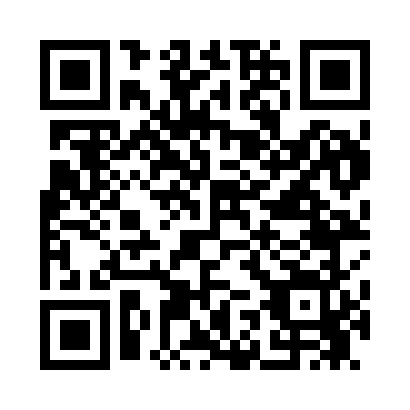 Prayer times for Belington, West Virginia, USAMon 1 Jul 2024 - Wed 31 Jul 2024High Latitude Method: Angle Based RulePrayer Calculation Method: Islamic Society of North AmericaAsar Calculation Method: ShafiPrayer times provided by https://www.salahtimes.comDateDayFajrSunriseDhuhrAsrMaghribIsha1Mon4:245:581:245:208:4910:242Tue4:245:591:245:208:4910:233Wed4:255:591:245:208:4910:234Thu4:266:001:245:208:4910:225Fri4:276:001:245:218:4910:226Sat4:276:011:255:218:4810:227Sun4:286:011:255:218:4810:218Mon4:296:021:255:218:4810:209Tue4:306:031:255:218:4710:2010Wed4:316:031:255:218:4710:1911Thu4:326:041:255:218:4610:1812Fri4:336:051:265:218:4610:1813Sat4:346:051:265:218:4610:1714Sun4:356:061:265:218:4510:1615Mon4:366:071:265:218:4410:1516Tue4:376:081:265:218:4410:1417Wed4:386:081:265:218:4310:1418Thu4:396:091:265:218:4310:1319Fri4:406:101:265:218:4210:1220Sat4:416:111:265:218:4110:1121Sun4:426:121:265:208:4110:0922Mon4:446:121:265:208:4010:0823Tue4:456:131:265:208:3910:0724Wed4:466:141:265:208:3810:0625Thu4:476:151:265:208:3710:0526Fri4:486:161:265:208:3610:0427Sat4:496:171:265:198:3610:0228Sun4:516:171:265:198:3510:0129Mon4:526:181:265:198:3410:0030Tue4:536:191:265:198:339:5931Wed4:546:201:265:188:329:57